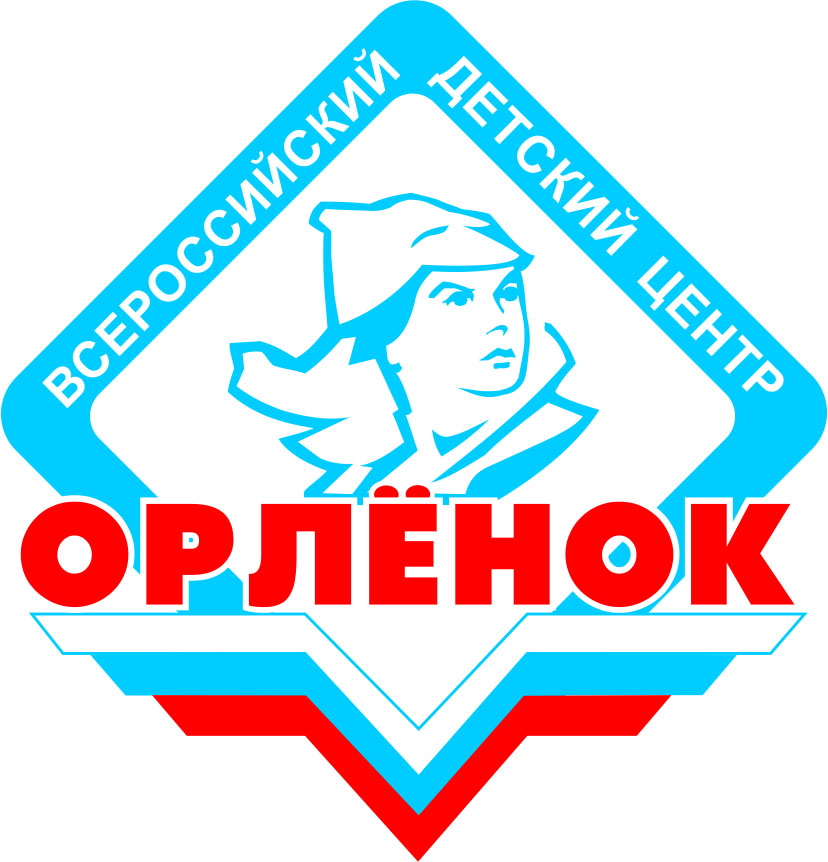 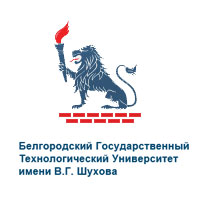 ПОЛОЖЕНИЕо конкурсе на обучение по тематической дополнительнойобщеразвивающей программе «3D-технологии и инжиниринг», ФГБОУ ВДЦ «Орлёнок» и БГТУ им. В.Г. Шуховав рамках 2 смены с 05-06 по 25-26 февраля 2018 годаНастоящее Положение определяет порядок и сроки проведения в 2018 году конкурса на обучение по тематической дополнительной общеразвивающей программе «3D-технологии и инжиниринг» ФГБОУ ВДЦ «Орлёнок» (с 05-06 по 25-26 февраля 2018 года).Участники Конкурса и сроки проведенияУчастниками Конкурса являются подростки 13-16 лет, осваивающие образовательные программы основного общего и среднего общего образования, занимающиеся по дополнительным образовательным программам.Для участия в конкурсных мероприятиях претендент должен подготовить и предоставить следующие материалы:Анкета-заявка участника тематической смены (приложение 1).Согласие на обработку персональных данных (приложение 2).Портфолио, демонстрирующее успехи и достижения обучающегося, соответствующее тематике Конкурса (олимпиады по математике, физике, информатике; конкурсы по информационным технологиям и социальным проектам), на муниципальном, региональном, всероссийском и международном уровнях за последние 3 (три) года.Выполненное конкурсное задание.К участию в Конкурсе допускаются обучающиеся, предоставившие материалы по четырем указанным пунктам.Присланные конкурсные документы не возвращаются и не рецензируются. Претендент несёт ответственность за подлинность предоставляемых материалов. Демонстрация, апелляция конкурсных заданий и разбор ошибок не предусматривается.Документы, присланные на Конкурс, могут получить максимальную оценку в 100 баллов, из них портфолио может быть максимально оценено в 40 баллов, а конкурсное задание - в 60. Рейтинг участников составляется на основе набранных баллов.Приём конкурсных документов осуществляется с момента опубликования Положения о Конкурсе на сайте ВДЦ «Орлёнок». Материалы участников Конкурса направляются на электронный адрес 3d-bstu@mail.ru: (с пометкой «3D-технологии и инжиниринг») до 31 декабря 2017 года. Телефон для справок: +7-960-626-67-37 Алтынник Наталья Игоревна.Работа конкурсной комиссии с документами осуществляется в период с 01 по 05 января 2017 года и завершается публикацией на официальном сайте ВДЦ «Орлёнок» рейтинга всех участников Конкурса, на основании которого определяются победители Конкурса и резерв (участники Конкурса, не вошедшие в квоту победителей, но расположенные в рейтинге сразу после победителей).В период с 05 по 08 января 2018 года победители Конкурса (при достижении 14 лет) или их родители (законные представители) должны подтвердить своё участие/неучастие в тематической дополнительной общеразвивающей программе «3D-технологии и инжиниринг» по электронной почте 3d-bstu@mail.ru(с пометкой «3D-технологии и инжиниринг») по установленной форме (приложение 3).В случае отказа от участия или отсутствия подтверждения со стороны победителя Конкурса в обозначенные сроки, организатор допускает к участию в тематической дополнительной общеразвивающей программе «3D-технологии и инжиниринг» участников из числа резерва.Приказ о зачислении победителей Конкурса на обучение по тематической дополнительной общеразвивающей программе «3D- технологии и инжиниринг» публикуется на сайте ВДЦ «Орлёнок» не позднее 11 января 2018 года.Требования к ПортфолиоПортфолио включает в себя:анкету-заявку утверждённого образца (приложение 1) в форматах doc/docxи pdf(с оригинальной подписью участника);копии грамот, дипломов, сертификатов и иных наград, подтверждающие участие или победу в конкурсах, соревнованиях, олимпиадах, соответствующих тематике Конкурса (олимпиады по математике, физике, информатике; конкурсы по информационным технологиям и социальным проектам), муниципального, регионального, всероссийского, международного уровней.Для документов, которые высылаются в электронном виде, предполагается формат файлов JPEGс разрешением не менее 200 dpi.Начисление баллов происходит по следующим показателям:призовое место на муниципальном уровне - 2 балла;призовое место на региональном уровне -5 баллов;призовое место на всероссийском уровне - 8 баллов;призовое место на международном уровне - 10 баллов.Каждое последующее достижение составляет половину количества баллов по уровню. Максимальное количество - 40 баллов.Требования к конкурсному заданиюВ качестве конкурсного задания необходимо предоставить клаузуру «Велосипед».Клаузура – Эскиз идеи, быстрое решение какой-то проблемы, мысли на бумаге в виде пятен и линий, чисто субъективное восприятие мира в данный момент. При выполнении конкурсного задания креативность приветствуется (трансформации, новые инженерные решения (шести колесный велосипед, на воздушной подушке и т.д.), использование инновационных материалов при создании Вашего велосипеда).Требования к оформлению работы:Формат А4, А2 в карандаше. Минимальное число проекций –вид спереди, сбоку; схемы, аналоги по желанию. Подача - файл формата JPEG не более 25Мб.Макет сфотографировать и приложить к проекту.Обязательна пояснительная записка к проекту (не более 1000 слов). В пояснительной записки необходимо указать из каких материалов планируется создание Вашего креативного велосипеда.Все файлы (анкета, согласие на обработку персональных данных, дипломы, клаузура и пояснительная записка) собрать в один архив в формате *zip или *rar, назвать в соответствии с названием конкурса, прислать на почту3d-bstu@mail.ru.(Например: 3D_Иванов_Иван_Иванович).Каждую конкурсную работу оценивает не менее (трёх) экспертов. Результаты каждого эксперта фиксируются в индивидуальном оценочном листе. Итоговый балл за выполнение конкурсного задания определяется следующим образом: суммируются оценки трёх членов, и вычисляется средний балл.Конкурсная комиссия определяет требования к выполнению конкурсного задания и оформления результатов.Конкурсная комиссия имеет право в случае необходимости запрашивать у участников дополнительные материалы или разъяснения, касающиеся конкурсного задания.Конкурсная работа оценивается по следующим критериям:соответствие теме конкурсного задания;оригинальность идеи и содержания;дизайн;доступность восприятия подаваемой информации;креативность.Каждый критерий оценивается по шкале от 0 до 12 баллов. Максимальная сумма баллов - 60 баллов.Шкала оценки работы:- несоответствие критерию;- низкое соответствие критерию;3- соответствие критерию ниже среднего уровня;- соответствие критерию на среднем уровне;- соответствие критерию выше среднего (есть существенные замечания);соответствие критерию выше среднего;соответствие критерию, но есть незначительные замечания;хорошее соответствие критериюхорошее соответствие критерию, но есть незначительные замечания;10 - полное соответствие критерию, замечаний нет либо они несущественны.полное соответствие критерию, но есть одно замечаниеполное соответствие критерию.Подведение итогов Конкурса4.1.	Итоговое количество баллов за участие в Конкурсе определяется совокупностью оценок портфолио и выполнения конкурсного задания.4.2.	При одинаковом количестве баллов победителем объявляется участник, который представил конкурсные документы в более ранний срок.4.3.	Организатор Конкурса размещает информацию о его результатах на сайтах: www.center-orlvonok.ru, http://www.bstu.ruРектор БГТУ им. В.Г. Шухова					С.Н. Глаголев Заместитель директорапо образовательнойдеятельности, управлению персоналоми связям с общественностью						Л.В. СпиринаНачальник отдела комплектования на обучение по дополнительнымобщеразвивающим программам					Л.В. БибиковаПриложение 1Анкета-заявка участника тематического конкурса на право участия в тематической дополнительной общеразвивающей программе «3D-технологии и инжиниринг» ФГБОУ ВДЦ «Орлёнок»и БГТУ им. В.Г. Шухова.Фамилия, имя, отчество участника конкурса. Пол.Число/месяц/год рождения.Адрес проживания (полностью).Гражданство.Контактный телефон, электронная почта.Контакты одного из родителей (законного представителя): Ф.И.О., телефон, электронный адрес.Результаты успешности участника конкурса за последние 3(три) года:Подтверждаются грамотами, дипломами, сертификатами и иными наградами,соответствующими тематике Конкурса (олимпиады по математике,физике, информатике; конкурсы по информационным технологиям исоциальным проектам), на муниципальном, региональном, всероссийском и международном уровнях. Предоставляются копии.  Согласие на использование и обработку персональных данных.С положением о проведении Всероссийского конкурсного отбора на обучение по дополнительным общеразвивающим программам, реализуемым в ФГБОУ ВДЦ «Орлёнок» ознакомлен и согласен.Дата заполнения							Подпись участникаК анкете-заявке прилагаются отсканированные или сфотографированные грамоты, сертификаты, дипломы, подтверждающие результативное участие в конкурсах, соревнованиях и олимпиадах, указанных в анкете-заявке.Приложение 2СОГЛАСИЕна использование и обработку персональных данных 	Я, ________________________________________________________________________________, Ф.И.О. родителя или законного представителяпаспорт _______ _____________, выдан _________________________________________________________                 серия               номер                                                               когда, кем  _________________________________________________________________________________________ _________________________________________________________________________________________(в случае опекунства / попечительства указать реквизиты документа, на основании которого осуществляется опека или попечительство)_________________________________________________________________________________________адрес проживанияявляющийся родителем (законным представителем) ребенка _________________________________________________________________________________________ фамилия, имя, отчество ребенкапаспорт (свидетельство о рождении) _______ _____________, выдан _______________________________                                                                   серия             номер                                            когда, кем     __________________________________________________________________________________________________________________________________________________________________________________адрес проживанияна основании Семейного кодекса РФ и Федерального закона от 27.07.2006 г. № 152-ФЗ «О персональных данных» даю согласие на обработку своих персональных данных и персональных данных ребенка (далее - Ребёнок) федеральному государственному бюджетному образовательному учреждению «Всероссийский детский центр «Орлёнок» (далее - Центр), расположенному по адресу: 352842, Россия, Краснодарский край, Туапсинский район, в связи с направлением Ребёнка в ВДЦ «Орлёнок» для обучения по реализуемой в Центре образовательной программе.	Перечень своих персональных данных, на обработку которых даю согласие: фамилия, имя, отчество, серия и номер паспорта, сведения о выдаче паспорта, включая дату выдачи и код подразделения, место регистрации и место фактического проживания, номер домашнего и мобильного телефона, место работы, занимаемая должность, номер служебного телефона, дополнительные данные, которые я сообщил(а) в заявлении, договоре, других заполняемых мною документах.	Перечень персональных данных Ребёнка, на обработку которых даю согласие: фамилия, имя, отчество, школа, класс, домашний адрес, дата регистрации по месту проживания, дата рождения, место рождения, серия и номер паспорта (свидетельства о рождении), сведения о выдаче паспорта (свидетельства о рождении), включая дату выдачи и код подразделения, серия и номер миграционной карты, вида на жительство, разрешения на временное проживание, телефон, адрес электроннойпочты, результаты участия Ребенка в различных олимпиадах, смотрах, конкурсах, соревнованиях и т.п., сведения о размере одежды, сведения о состоянии здоровья, дополнительные данные, которые я сообщил (а) в заявлении, договоре, других заполняемых мною документах.	Вышеуказанные персональные данные представлены с целью: использования ФГБОУ ВДЦ «Орлёнок» для формирования образовательным учреждением единого банка данных контингента детей в целях осуществления образовательной деятельности, индивидуального учёта результатов усвоения детьми образовательных программ, хранения в архивах сведений об этих результатах; фото и видео съемки моего ребенка во время участия в образовательных программах и проектах, реализуемых в ФГБОУ ВДЦ «Орлёнок»; использования фото, видео и информационных материалов для коммерческих, рекламных и промо целей, связанных с деятельностью ФГБОУ ВДЦ «Орлёнок»; использования при наполнении информационных ресурсов – сайта образовательного учреждения www.center-orlyonok.ru и печатных СМИ.	Я даю разрешение на безвозмездное использование фото- и видеоматериалов, а также других информационных материалов с участием моего ребенка во внутренних и внешних коммуникациях, фотографии и изображение могут быть скопированы, представлены и сделаны достоянием общественности или адаптированы для использования любыми СМИ и любым способом, в частности в рекламных буклетах и во всех средствах массовой информации, ТВ, кинофильмах, видео, в Интернете, листовках, почтовых рассылках, каталогах, постерах, промо статьях, рекламной кампании, на упаковке, и т.д. при условии, что произведенные фотографии и видео не нанесут вред достоинству и репутации моего ребенка. 	С вышеуказанными персональными данными могут быть совершены следующие действия: сбор, систематизация, накопление, автоматизированная обработка, хранение, уточнение (обновление, изменение), использование, передача вышеуказанных данных по запросу вышестоящей организации, по письменному запросу уполномоченных организаций, обезличивание и уничтожение персональных данных.	Я даю согласие на передачу всего объёма персональных данных: в архив учреждения и (при необходимости) в другие архивы для хранения; транспортным компаниям; туристским и страховым компаниям; миграционной службе; медицинским и лечебным организациям и учреждениям; иным юридическим и физическим лицам – исключительно для нужд обеспечения участия Ребенка в образовательных программах (при обязательном условии соблюдения конфиденциальности персональных данных), а также на блокирование и уничтожение персональных данных.	Я согласен (-сна), что обработка персональных данных может осуществляться как с использованием автоматизированных средств, так и без таковых.Данное согласие действует на весь период пребывания Ребёнка в ФГБОУ ВДЦ «Орлёнок» и срок хранения документов в соответствии с архивным законодательством.	Я оставляю за собой право отозвать настоящее согласие, письменно уведомив об этом ФГБОУ ВДЦ «Орлёнок». В случае получения моего письменного заявления об отзыве настоящего согласия ФГБОУ ВДЦ «Орлёнок» обязан прекратить обработку или обеспечить прекращение обработки персональных данных и уничтожить или обеспечить уничтожение персональных данных в срок, не превышающий 30 дней с даты поступления указанного отзыва. Об уничтожении персональных данных ФГБОУ ВДЦ «Орленок» обязан уведомить меня в письменной форме.
«____» _____________ 201___ г.________________ / ___________________________                                                           Подпись                       Фамилия, инициалыПриложение 3СОГЛАСИЕна участие в тематической дополнительной общеразвивающей программе «3D-технологии и инжиниринг»ФГБОУ ВДЦ «Орлёнок»и БГТУ им. В.Г. ШуховаЯ,________________________________________________________________, (Ф.И.О. родителя или законного представителя/ребёнка при достижении 14 лет)в соответствии с результатами конкурса даю своё согласие на участие ______________________________________________________________					(Ф.И.О. участника-победителя конкурса)в тематической дополнительной общеразвивающей «3 D технологии и инжиниринг», реализуемой на базе детского лагеря «Штормовой» ФГБОУ ВДЦ «Орлёнок» в рамках 2 смены с 05-06 по 25-26 февраля 2018 года.С правилами направления в Центр (проезд, сопровождение, оформление необходимых документов) ознакомлен.Дата заполнения							ПодписьМуниципальный уровеньРегиональный уровеньВсероссийский уровеньМеждународный уровень